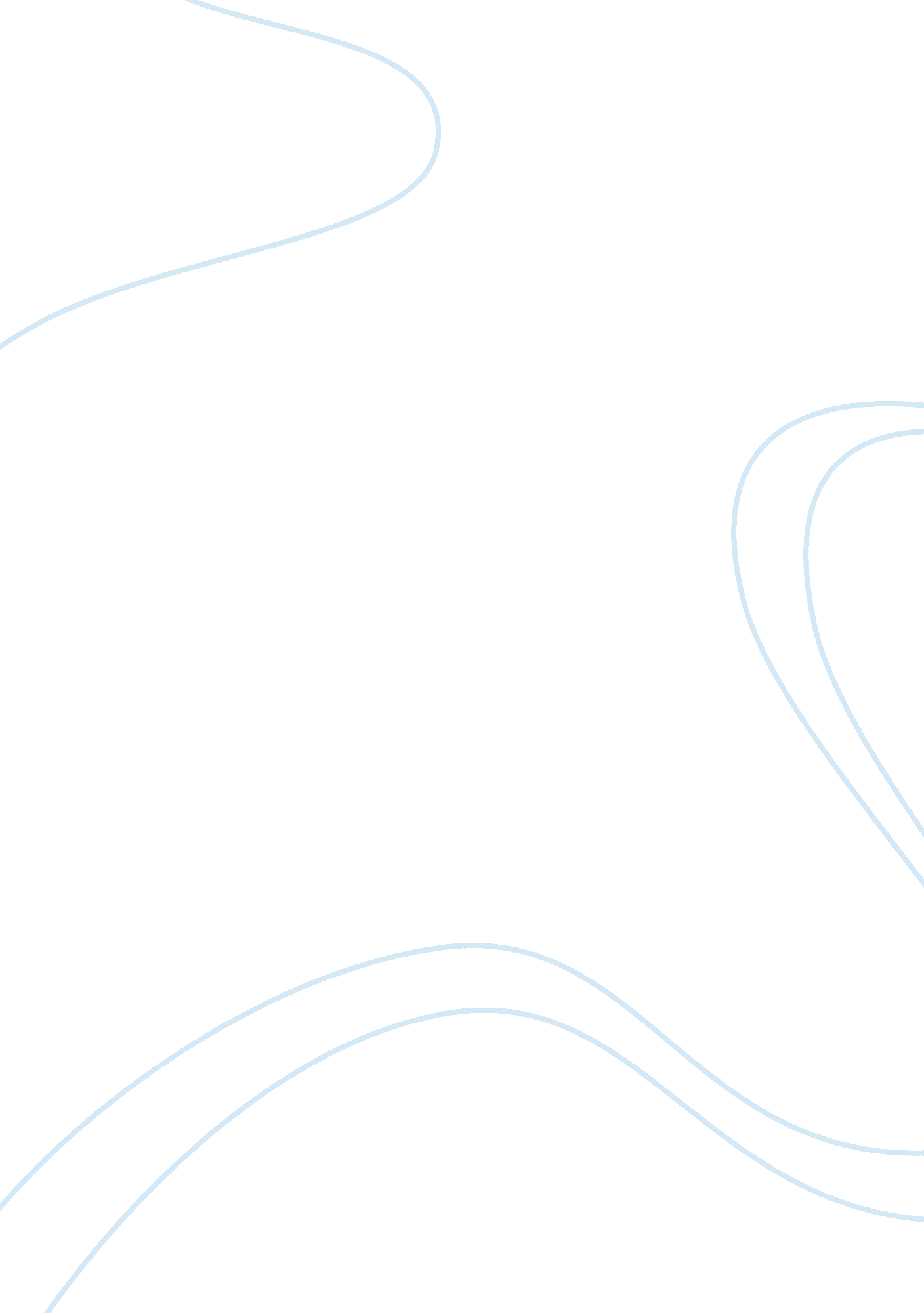 Smart objectives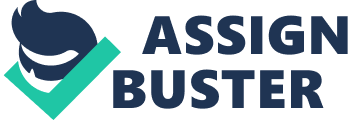 Assuming this is a one-year long project, to state these objectives in SMART way, I would have to specify the destinations and since only you knows to which district they are intended for I will use “ X” as the name of the district so that you can fit the specific district of your choice. Project Objectives To mitigate specific factors hindering pregnant mother’s access to maternal health in X District by July 2012. To reduce the extent to which perception of pregnant mothers to maternal health services contribute to their inaccessibility to these services in X district by January 2013. To facilitate specific ways of enhancing the capacity of X district healthcare system to deal with maternal health issues by December 2012. To identify and execute the most viable ways creating maternal health awareness among members of X district community from current awareness rate of 13 % to 17% by May 2012. 